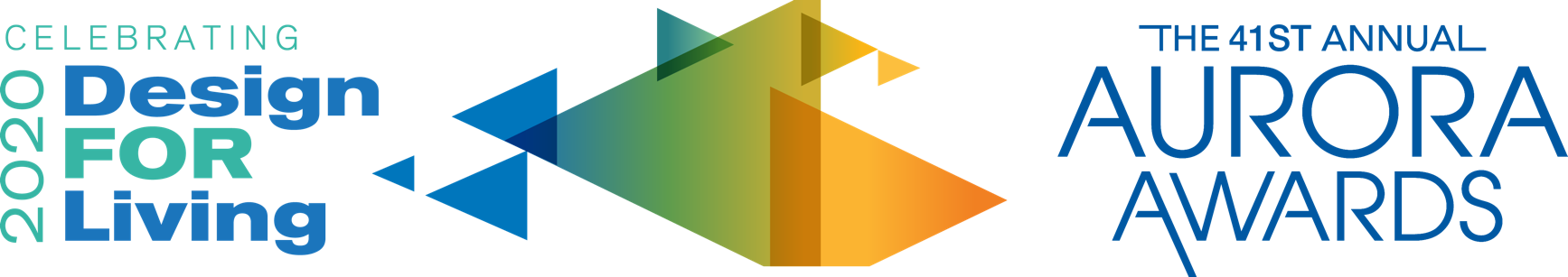 Duplicate Trophy FormPlease use separate order form for each type of merchandise ordered. If separate engraving instructions are required please use a separate form for each.This order is for:	AMOUNT ENCLOSED 	 Silver Aurora Award @ $150 each	$  	 	Grand Aurora Award @ $225 each	$  	 	Golden Aurora Award@ $300 each	$  	TOTAL $ 	ENGRAVING INSTRUCTIONS:Please fill out completely when ordering trophies. You must type exactly as you wish engraving to appear.Ship to:Name			 Company			 Address 	City/St./Zip		 Please keep a copy of this form for your records. For delivery allow 6-8 weeks.Questions? Contact: Lisa Parrish, Aurora Awards (800) 658-2751 or (909) 987-2758 Send credit card information or check payable to AURORA AWARDS, along with this form to: AURORA AWARDS, 10416 HAMILTON ST, ALTA LOMA, CA 91701 EMAIL: Lisa@TeamPMP.comCharges will appear on your statement as Peter Mayer ProductionsCompany nameProject Name Category TitlePayment Preference: • American Express • Visa • Mastercard •Credit Card NumberExpiration Date	 Security CodeName on Credit Card